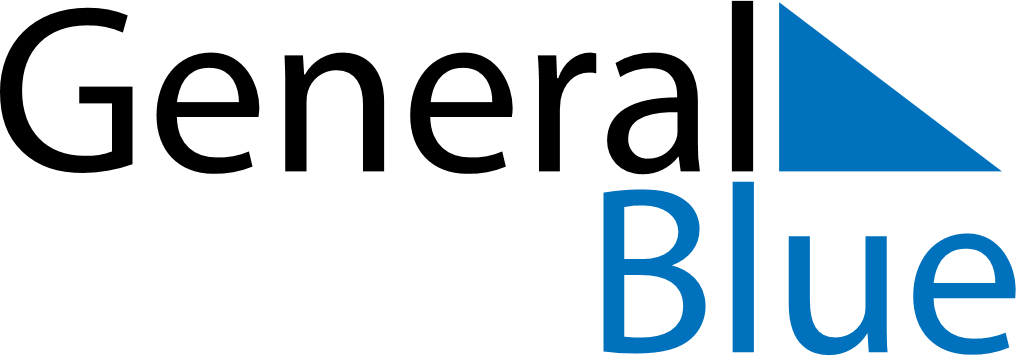 September 2023September 2023September 2023September 2023Costa RicaCosta RicaCosta RicaMondayTuesdayWednesdayThursdayFridaySaturdaySaturdaySunday12234567899101112131415161617Independence Day181920212223232425262728293030